ПАМЯТКАпо предоставлению в электронном виде государственной услуги «ПРЕДОСТАВЛЕНИЕ В АРЕНДУ И БЕЗВОЗМЕЗДНОЕ ПОЛЬЗОВАНИЕ ОБЛАСТНОГО ГОСУДАРСТВЕННОГО ИМУЩЕСТВА»1. Войдите на сайт «Портал Воронежской области»  https://www.govvrn.ru/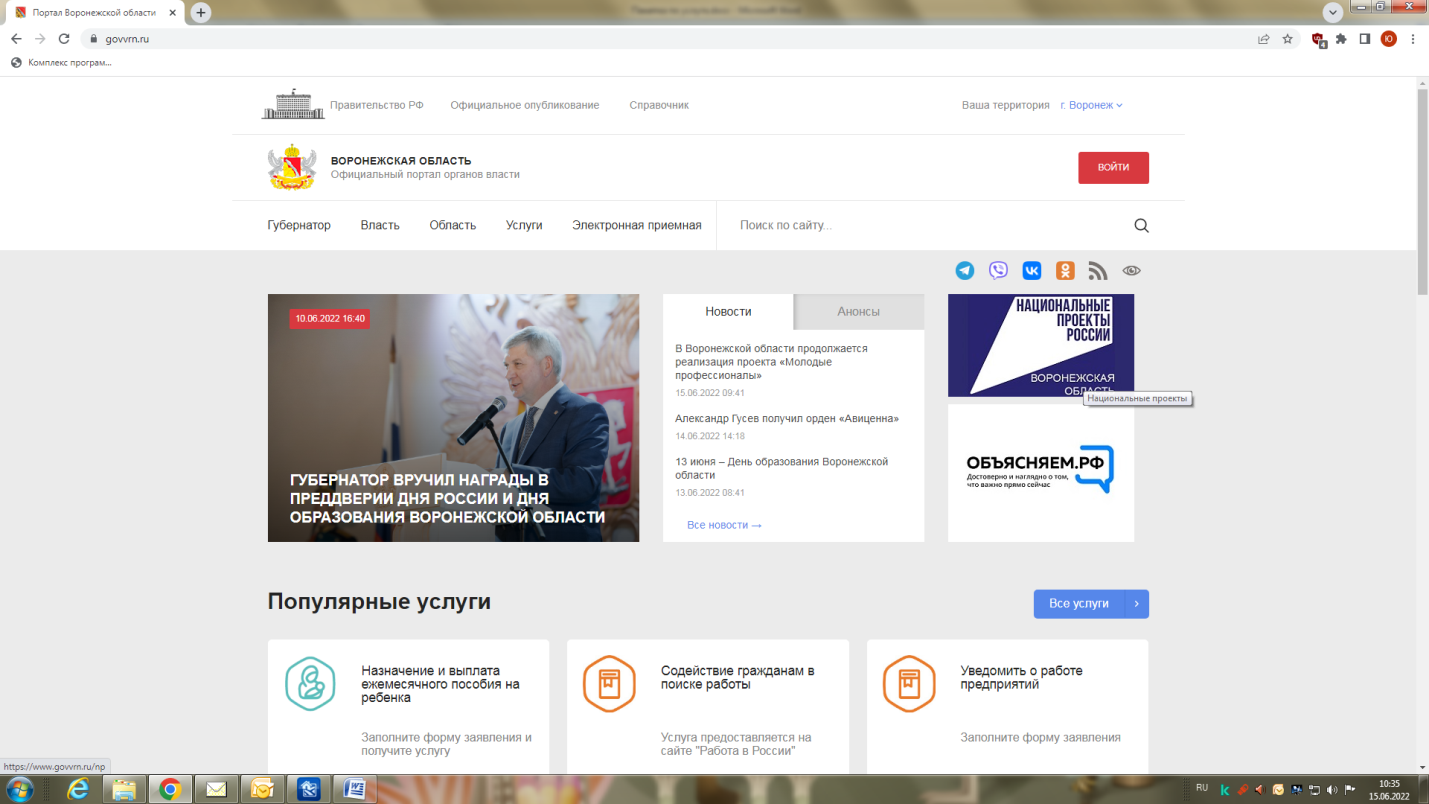 2. Выберите раздел «Услуги»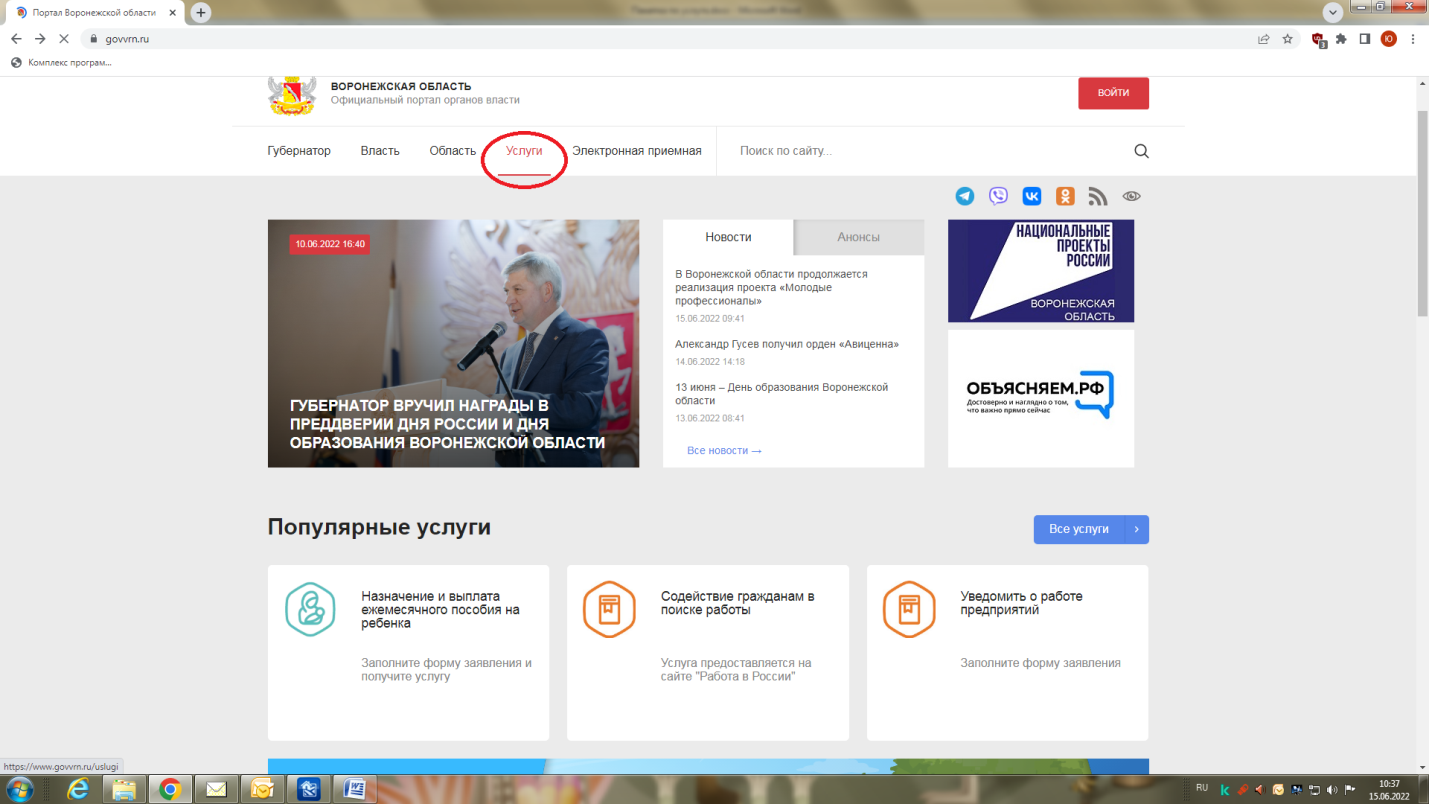 3. В разделе «Услуги» выберите категорию «Недвижимость»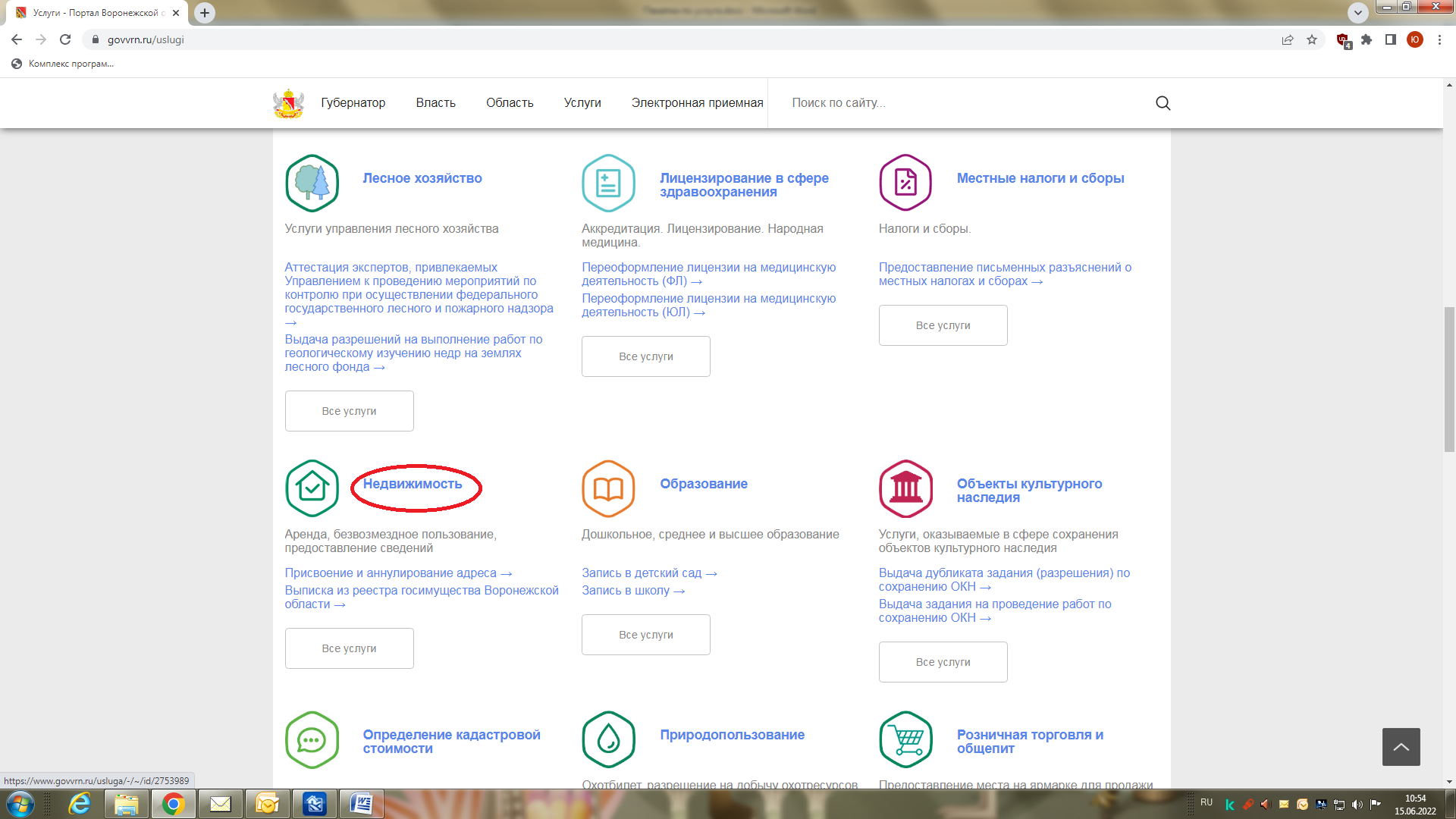 4. В категории «Недвижимость» выберите услугу «Получение областного имущества в аренду и в безвозмездное пользование на торгах»,  «Получение областного имущества в аренду и в безвозмездное пользование без торгов», «Получение областного имущества в аренду и в безвозмездное пользование по преференции»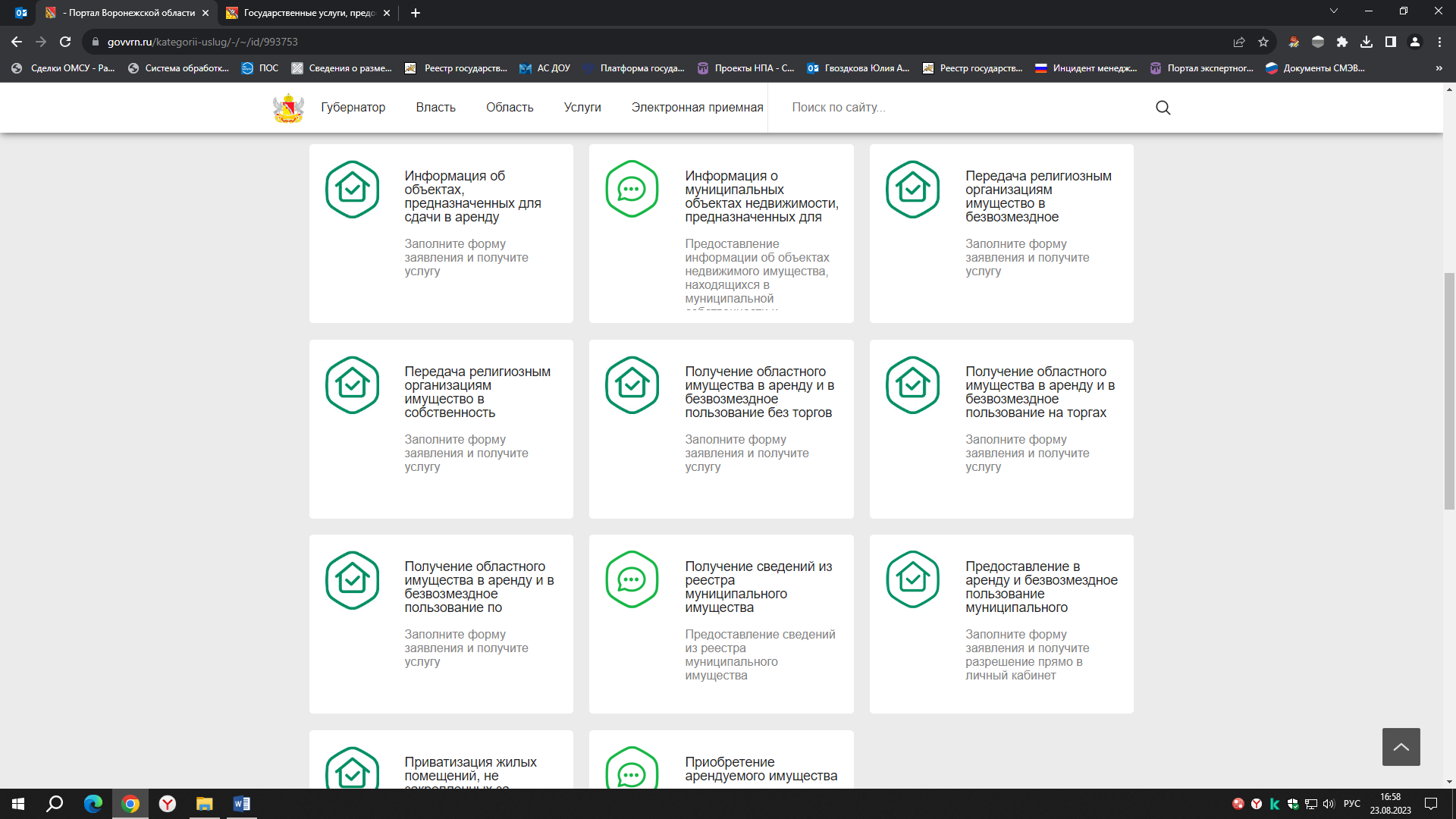 5. Авторизуйтесь на портале для получения услуги. Введите логин и пароль от личного кабинета на портале «Госуслуги»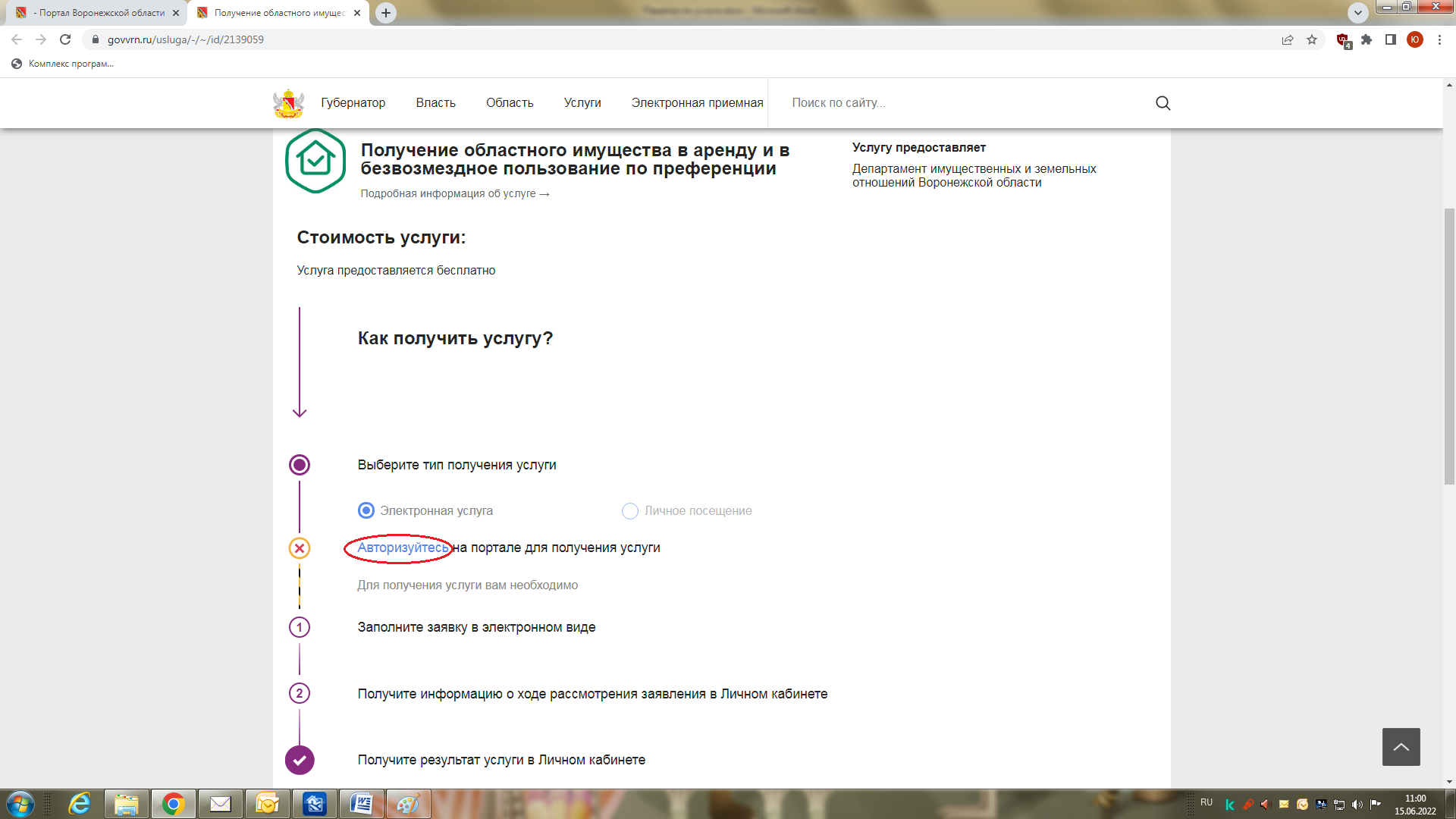 6. Нажмите кнопку «Получить услугу»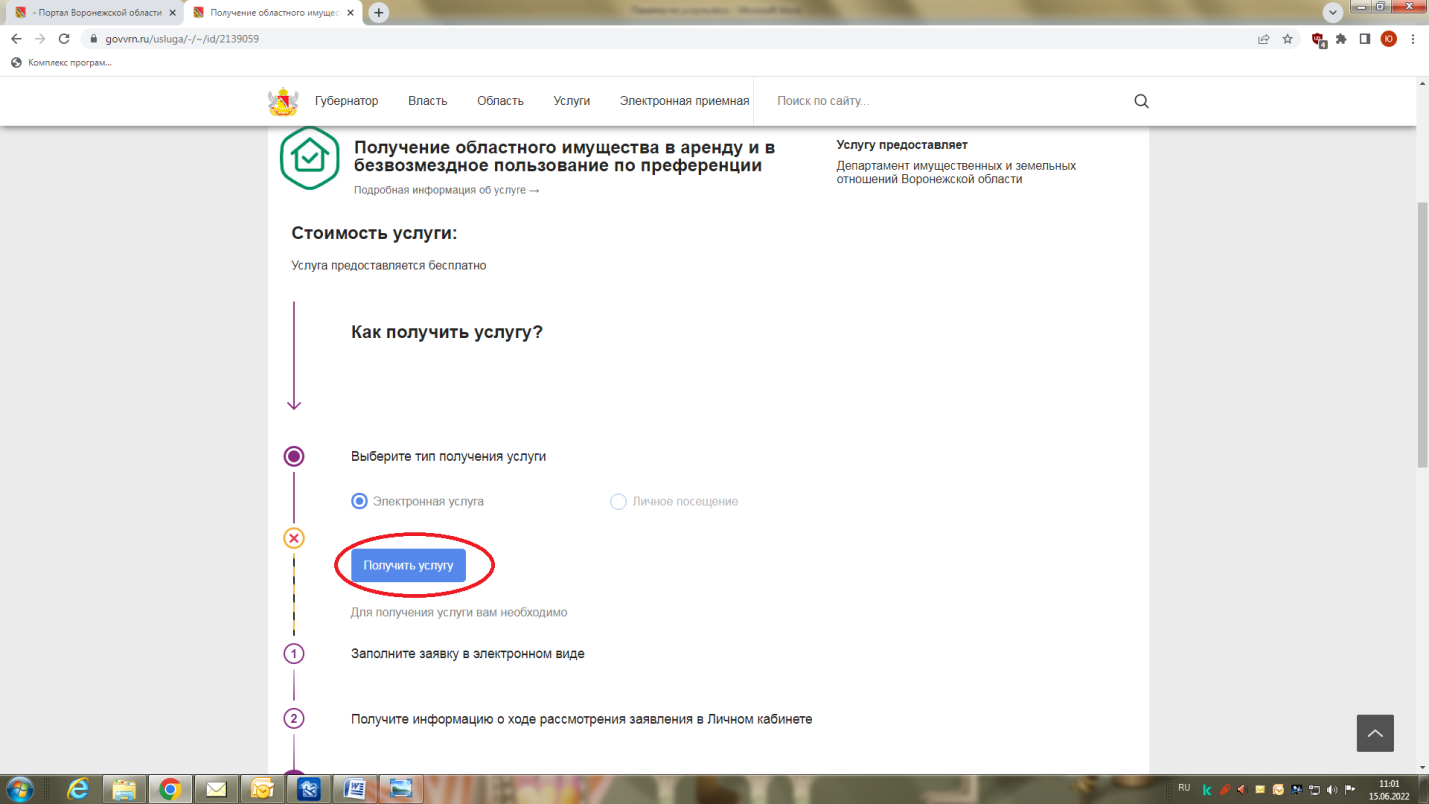 7. Заполните форму для получения услуги. 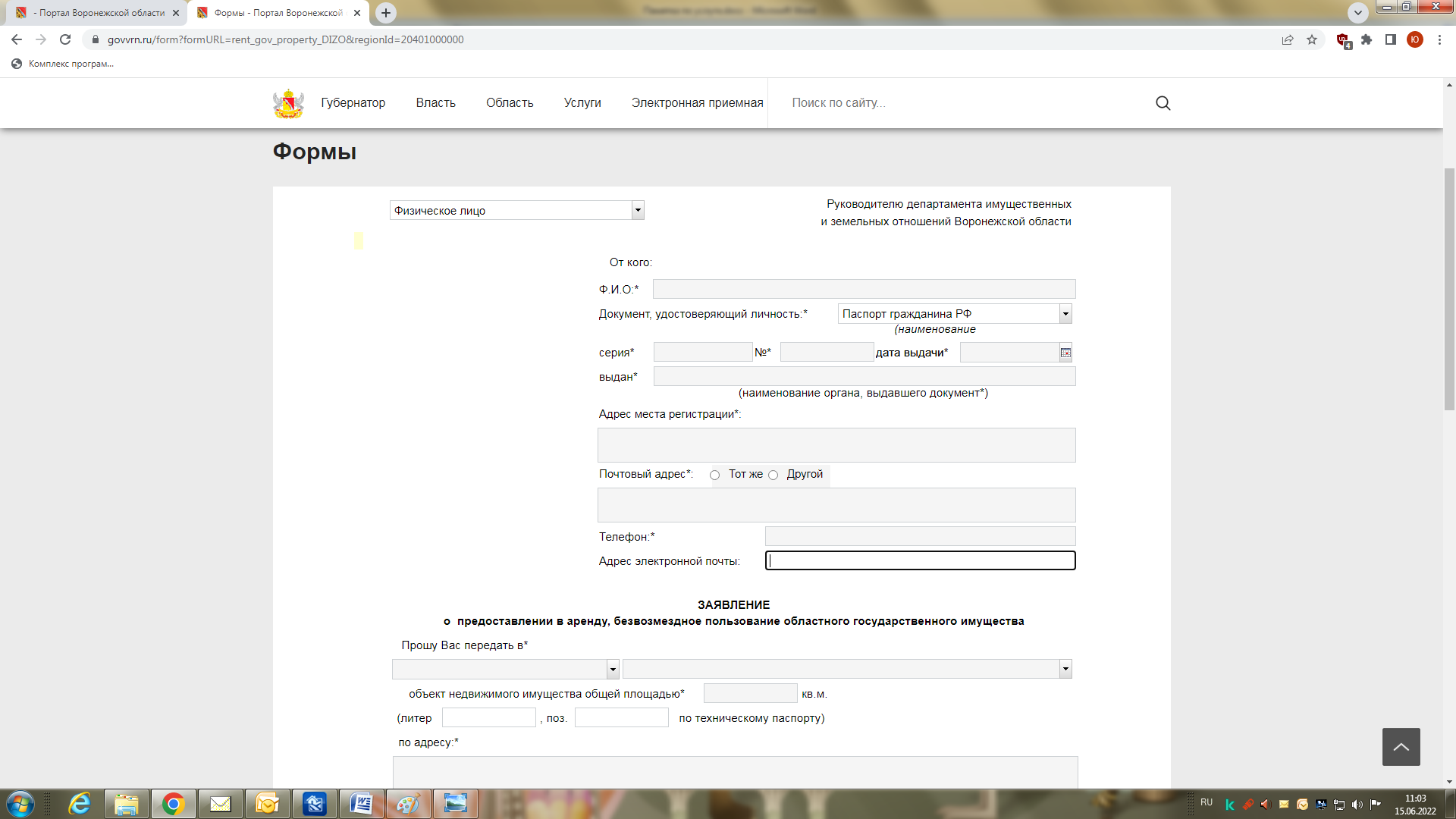 8. Добавьте необходимые документы. Необходимо прикрепить скриншоты документов в требуемом формате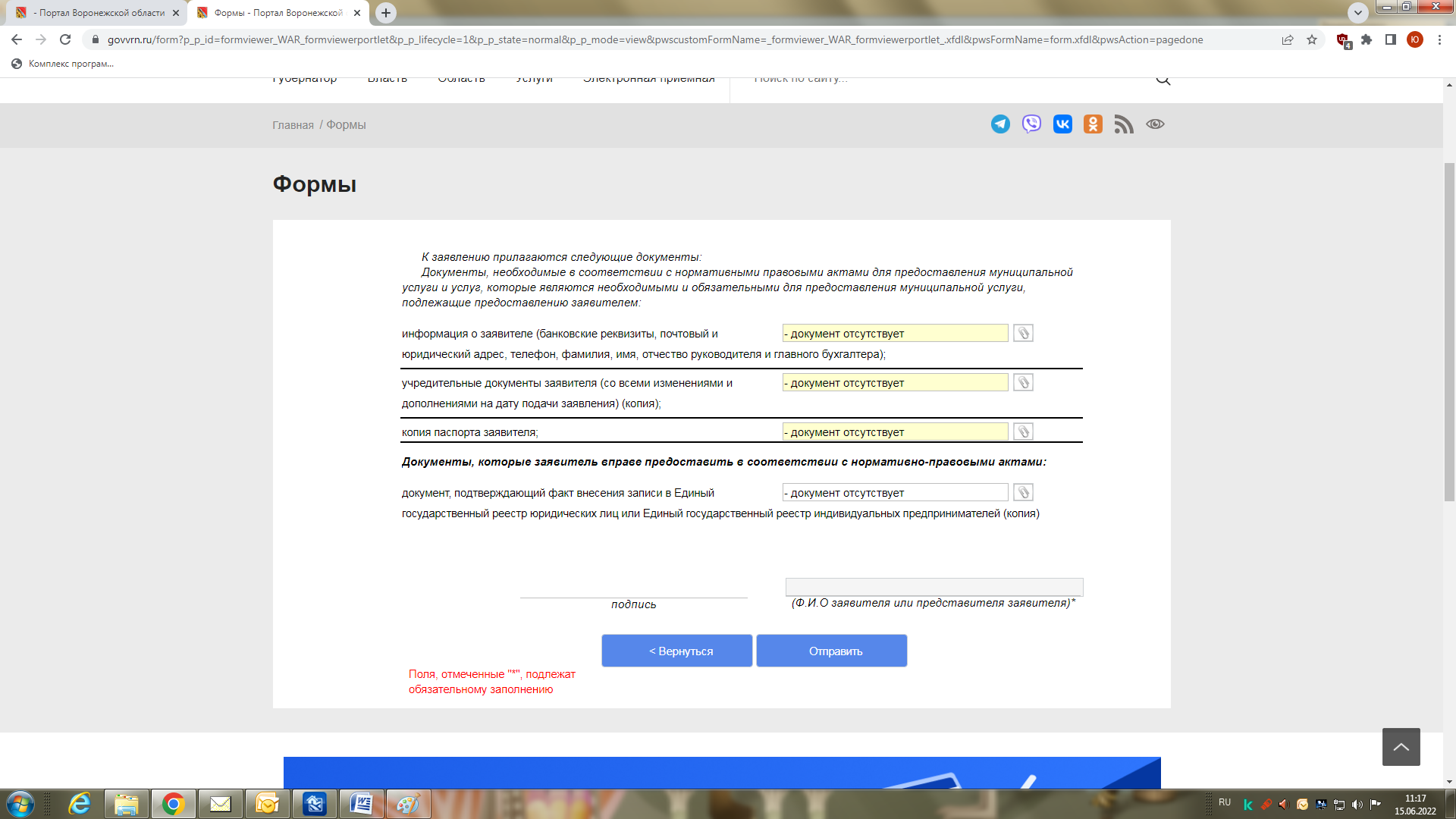 9. Заполните поле ФИО заявителя и нажмите кнопку «Отправить»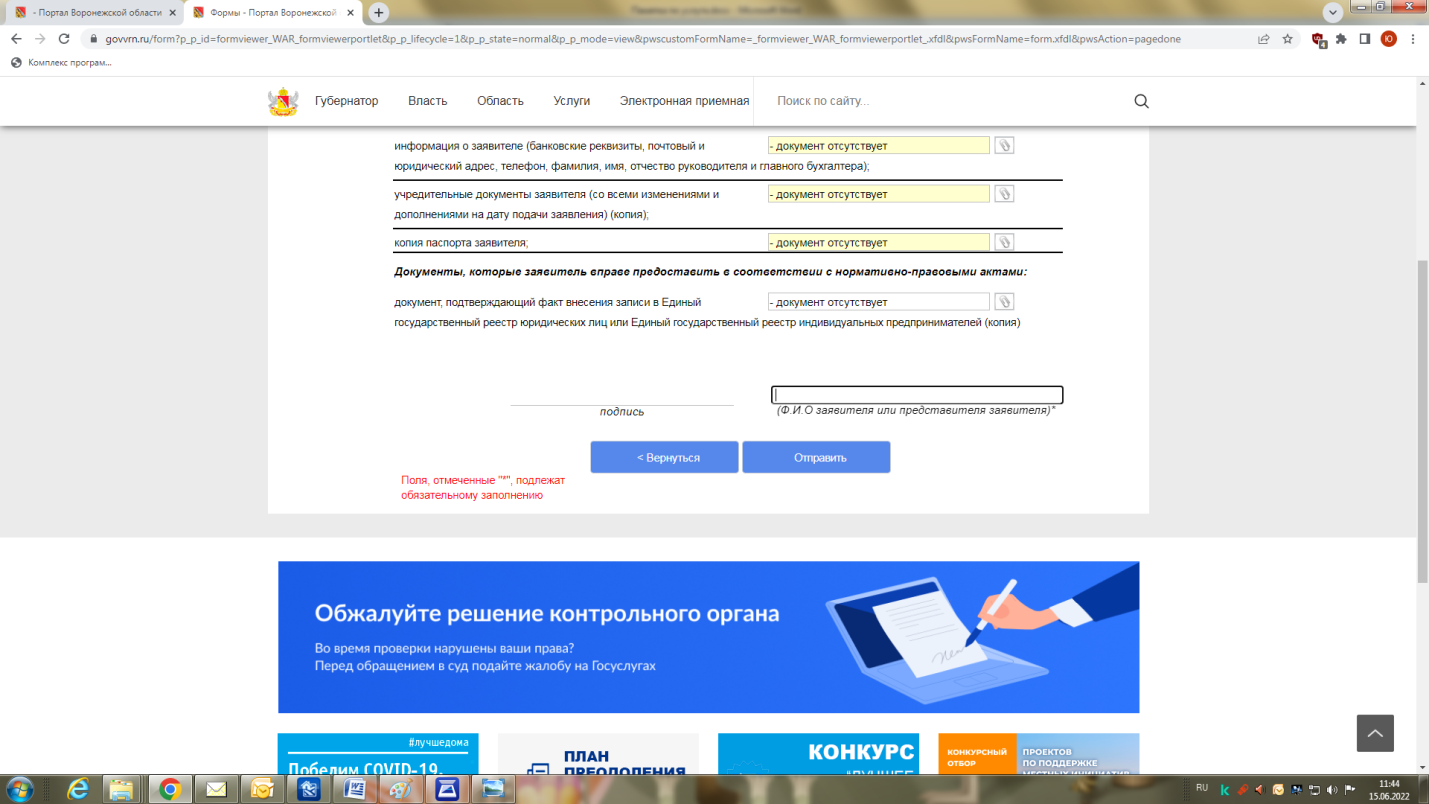 10. Спасибо! Ожидайте оповещение о результате в личном кабинете